Publicado en   el 05/02/2014 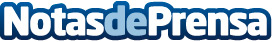 Pastor asiste en Alicante al cale del túnel ferroviario de Callosa de SeguraLa ministra de Fomento, Ana Pastor, ha asistido hoy al cale del túnel de Callosa de Segura (Alicante), que se encuentra dentro del tramo San Isidro-Orihuela (9,6 km), correspondiente a las obras de la Línea de Alta Velocidad Madrid-Castilla-La Mancha-Comunidad Valenciana-Región de Murcia.Datos de contacto:Nota de prensa publicada en: https://www.notasdeprensa.es/pastor-asiste-en-alicante-al-cale-del-tunel Categorias: Construcción y Materiales http://www.notasdeprensa.es